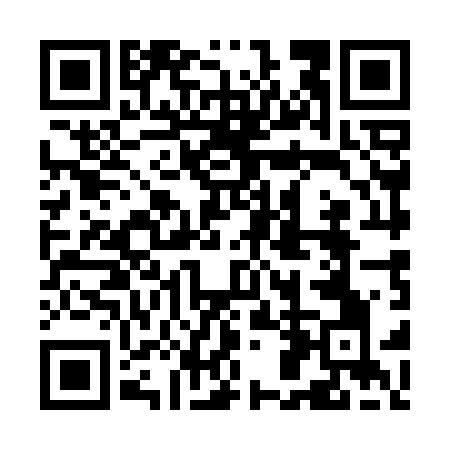 Ramadan times for Tari, Papua New GuineaMon 11 Mar 2024 - Wed 10 Apr 2024High Latitude Method: NonePrayer Calculation Method: Muslim World LeagueAsar Calculation Method: ShafiPrayer times provided by https://www.salahtimes.comDateDayFajrSuhurSunriseDhuhrAsrIftarMaghribIsha11Mon5:245:246:3312:383:436:436:437:4812Tue5:245:246:3312:383:446:436:437:4813Wed5:245:246:3312:383:446:426:427:4714Thu5:245:246:3312:373:446:426:427:4715Fri5:245:246:3312:373:446:416:417:4616Sat5:245:246:3312:373:456:416:417:4617Sun5:245:246:3312:373:456:406:407:4518Mon5:245:246:3312:363:456:406:407:4519Tue5:235:236:3312:363:466:396:397:4420Wed5:235:236:3212:363:466:396:397:4421Thu5:235:236:3212:353:466:386:387:4322Fri5:235:236:3212:353:466:386:387:4323Sat5:235:236:3212:353:466:386:387:4324Sun5:235:236:3212:353:466:376:377:4225Mon5:235:236:3212:343:476:376:377:4226Tue5:235:236:3212:343:476:366:367:4127Wed5:225:226:3112:343:476:366:367:4128Thu5:225:226:3112:333:476:356:357:4029Fri5:225:226:3112:333:476:356:357:4030Sat5:225:226:3112:333:476:346:347:3931Sun5:225:226:3112:323:476:346:347:391Mon5:225:226:3112:323:476:336:337:392Tue5:215:216:3112:323:476:336:337:383Wed5:215:216:3012:323:476:336:337:384Thu5:215:216:3012:313:476:326:327:375Fri5:215:216:3012:313:486:326:327:376Sat5:215:216:3012:313:486:316:317:377Sun5:205:206:3012:303:486:316:317:368Mon5:205:206:3012:303:486:306:307:369Tue5:205:206:3012:303:486:306:307:3510Wed5:205:206:3012:303:486:306:307:35